Distanční výuka 3. týden 15.3.-19.3.2021Zvířátka a jejich mláďátkaJak mluví zvířátkaTo, co já vám dnes povím, bude krátká pohádka a my se v ní naučíme, jakpak mluví zvířátka. Byl vám jednou jeden statek, plný rodin od zvířátek. Byli tu pejskové, kočky, slepice, ovce, krávy, dokonce i prasátka, a teď když to všechno víte, začne naše pohádka.Pejsek Bobík u boudy stál, štěňátka svá k sobě zval. A jak na ně zavolal? No přece ….(zaštěkal). Kousek opodál Micka na sluníčku spala a pak, když se probudila, na koťátka zavolala. A jak na ně zavolala? No přece ….(zamňoukala). V chlívku zase prasátko pořád by se cpalo, když na chvíli přestalo, na selátka volalo. A jak na ně zavolalo? Přece pěkně ….(zachrochtalo). Ovečka za humny travičku spásala, a když se dost napásla, na jehňátka volala. Jenže byla daleko, a tak trochu ječela. A jak? Přece ….(bečela). Zrovinka okolo slepice běžela, najednou se zastaví, svoje děti vidí stěží. Jen plakat je slyšela. A jak na ni její děti volaly? No přece ….(kdákaly-kvokaly). Jestě v maštali kráva stála. A telátko v koutě? Teprv stát se učí. A co přitom povídá? Inu, prostě …(bučí).Pozorně poslechni pohádkuJaká zvířátka byla v pohádce?Vzpomeneš si, jak se zvířátka projevují?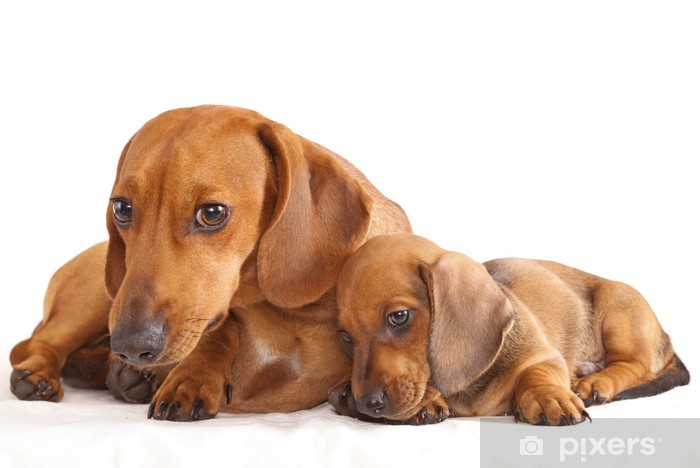 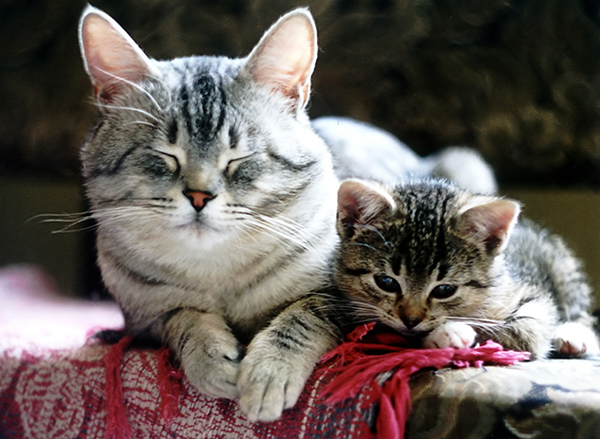 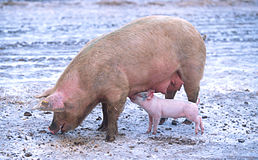 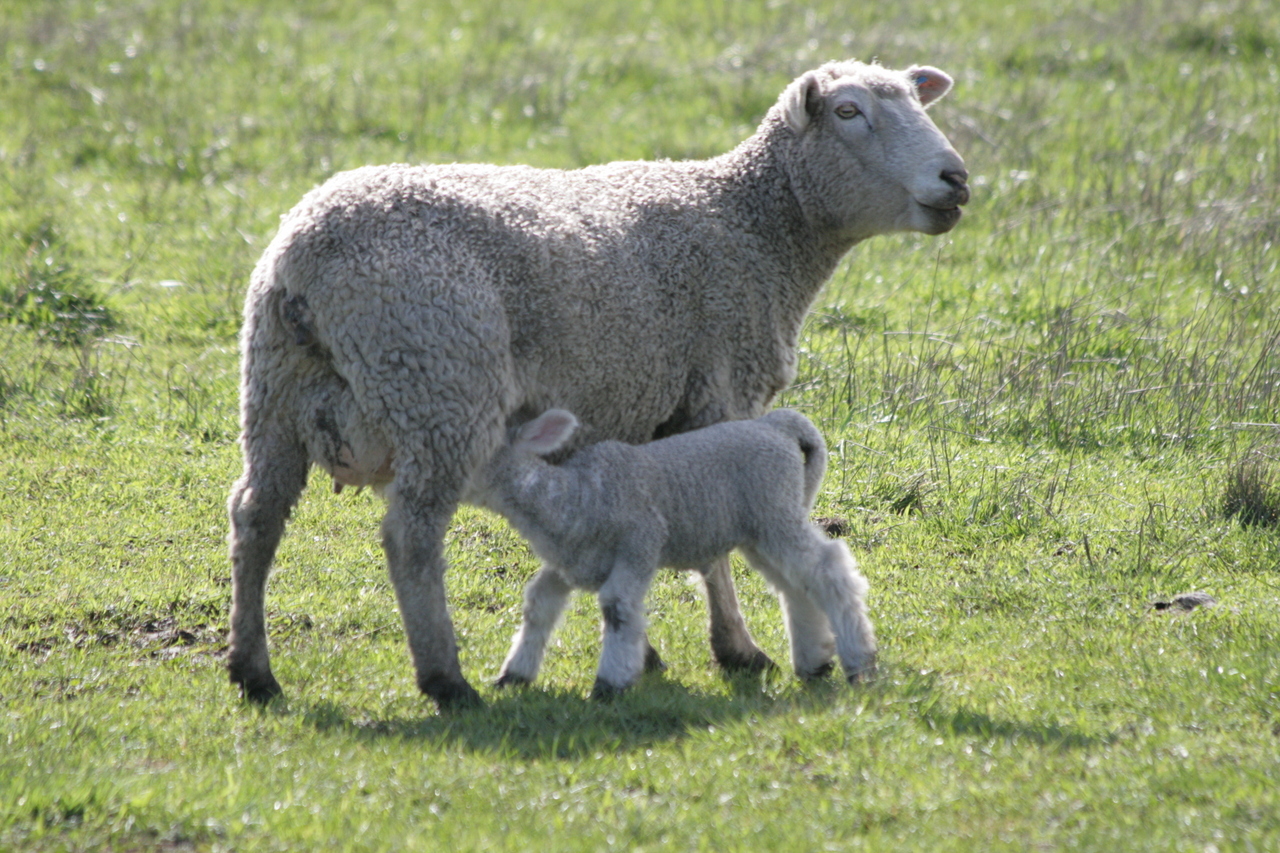 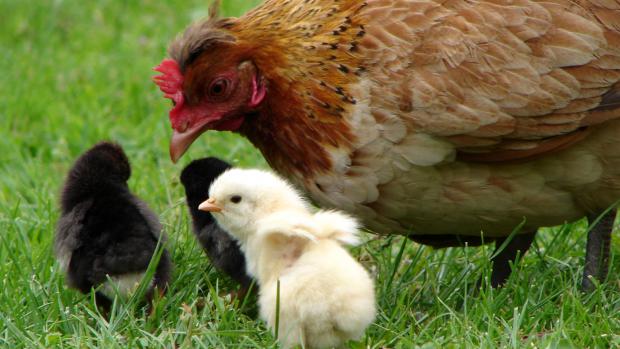 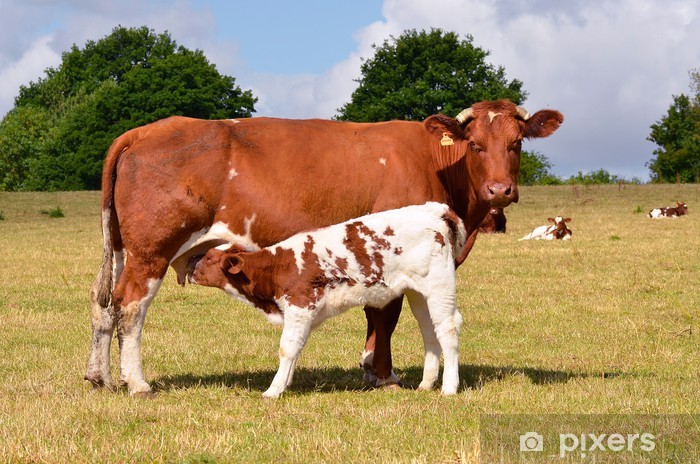 Jazykové hříčky – procvič si správnou výslovnost hlásekNazlobená husa syčí - SSSSSSSSVčela bzučí - BZZZZZZČmelák bzučí – BŽŽŽŽŽNa kočku voláme – ČIČIČIČIProcvič si zvuky zvířat – na melodii písně „Skákal pes …“ zpívej jako pes – haf haf haf, jako kočka – mňau mňau mňau, jako had – sssssss, jako kachna – ga ga ga ga, jako včela – bzzzzTeď si trochu zacvičJá jsem pejsek jménem Rek,  (lezebí ve zporu klečmo)hlídat chodím na dvorek.K zemi se já přikrčím, 	       (přikrčení se k zemi)na zloděje zavrčím.Vrčím, vrčím, vrčím, 	        pak do výšky skočím.               (výskok do výšky)zloděj se moc vyleká,jak může, tak utíká.                   (běh na místě)Procvič si jemnou motorikuMaminka nachystá: kolíčky, misku, víčka od PET lahvíDěti (ptáčkové) dostanou kolíčky (zobáčky). Těmito zobáčky zobají zrníčka (do kolíčku berou víčka) a zrníčka nosí do hnízda (miska).Kdo se se mnou rýmujeNa louce zelená travička,na ní se pase ….(kravička)Na mezi voní kytičky,kolem nich bzučí ….(včeličky)V potoce modrá vodička,v té vodě plave …(rybička).Na kopci zvoní zvonečky,pasák tam žene ….(ovečky).Na stromě zpívá ptáček,na nebi ani ….(mráček).Vybarvi počet mláďat, který je daný u maminky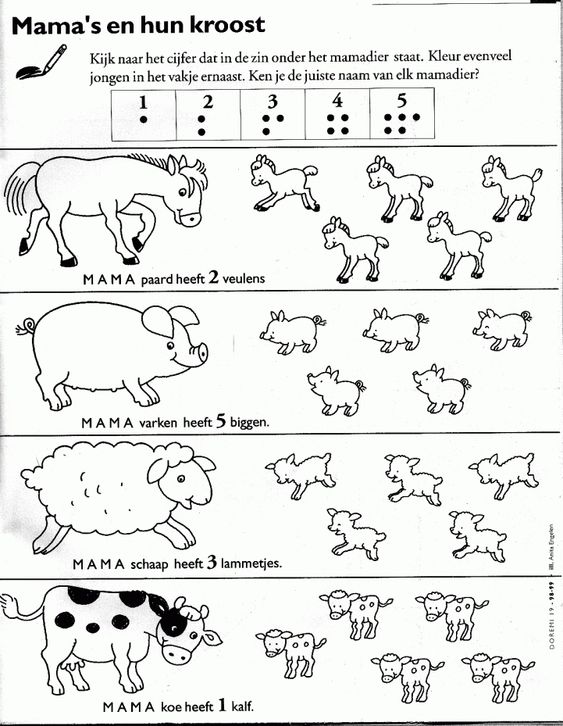 Spočítej a zapiš, kolik ovcí se dívá vpravo - červená, vlevo - fialová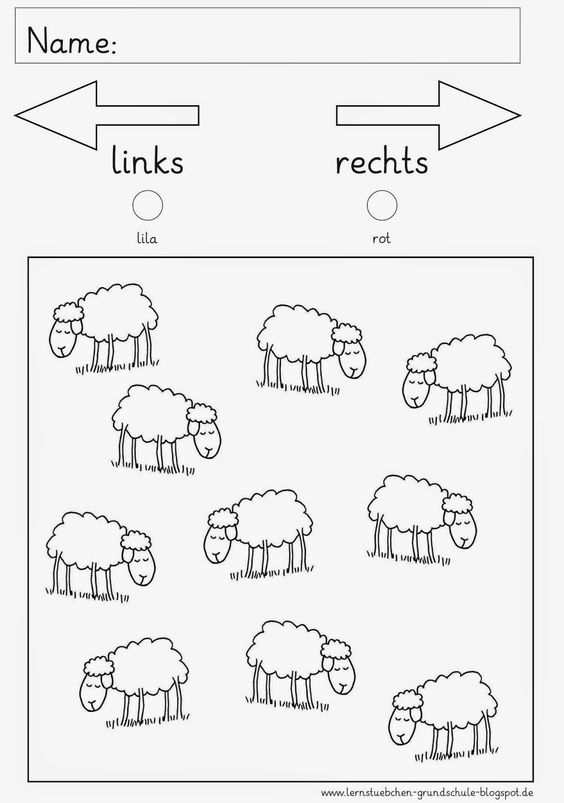 Najdi správnou cestu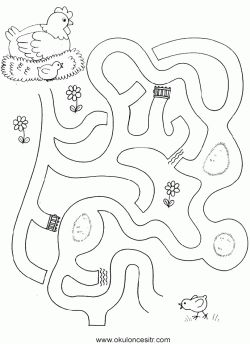 Spoj maminku s máďátkem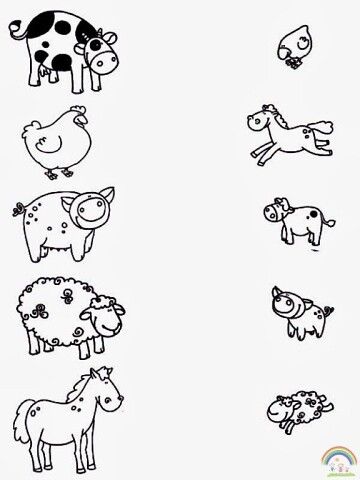 Najdi stín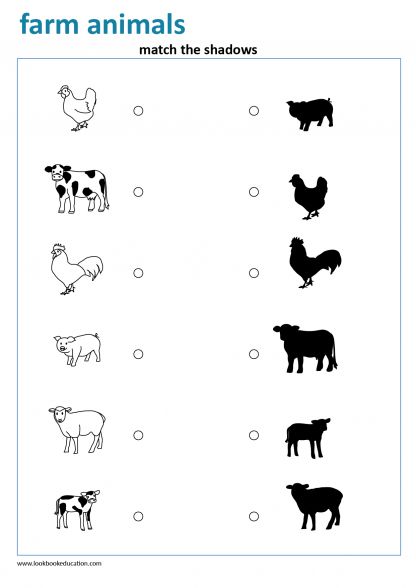 Procvič si ruku, obtáhni čáru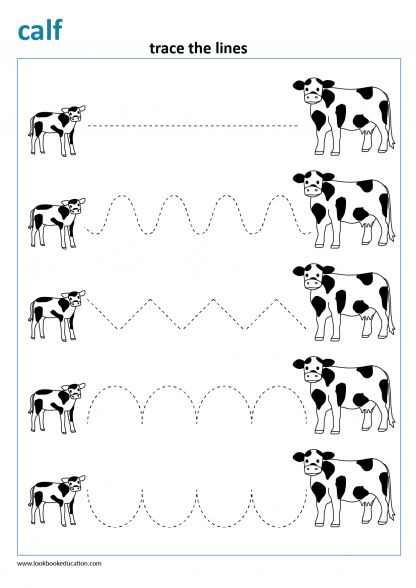 Rozstříhej a správně seřaď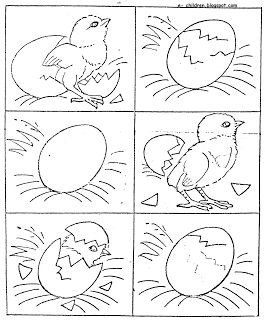 Vyrob si pejska z papíru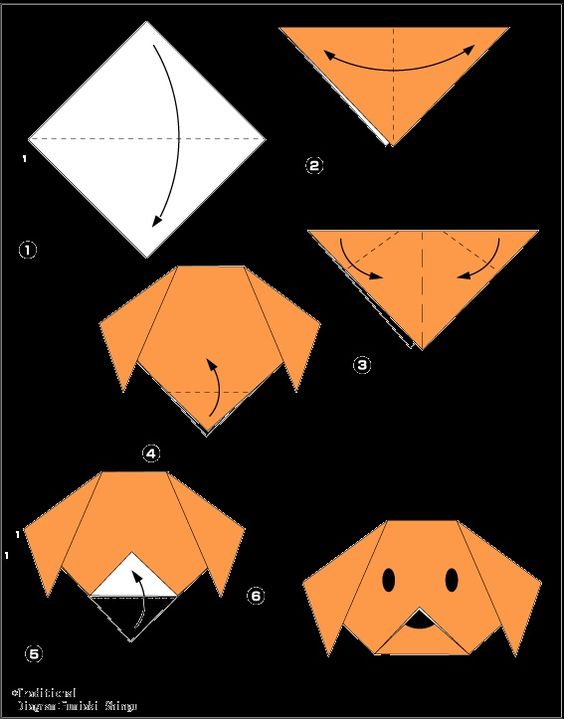 A teď si zazpívejhttps://www.youtube.com/watch?v=Kpaf7HwiTkY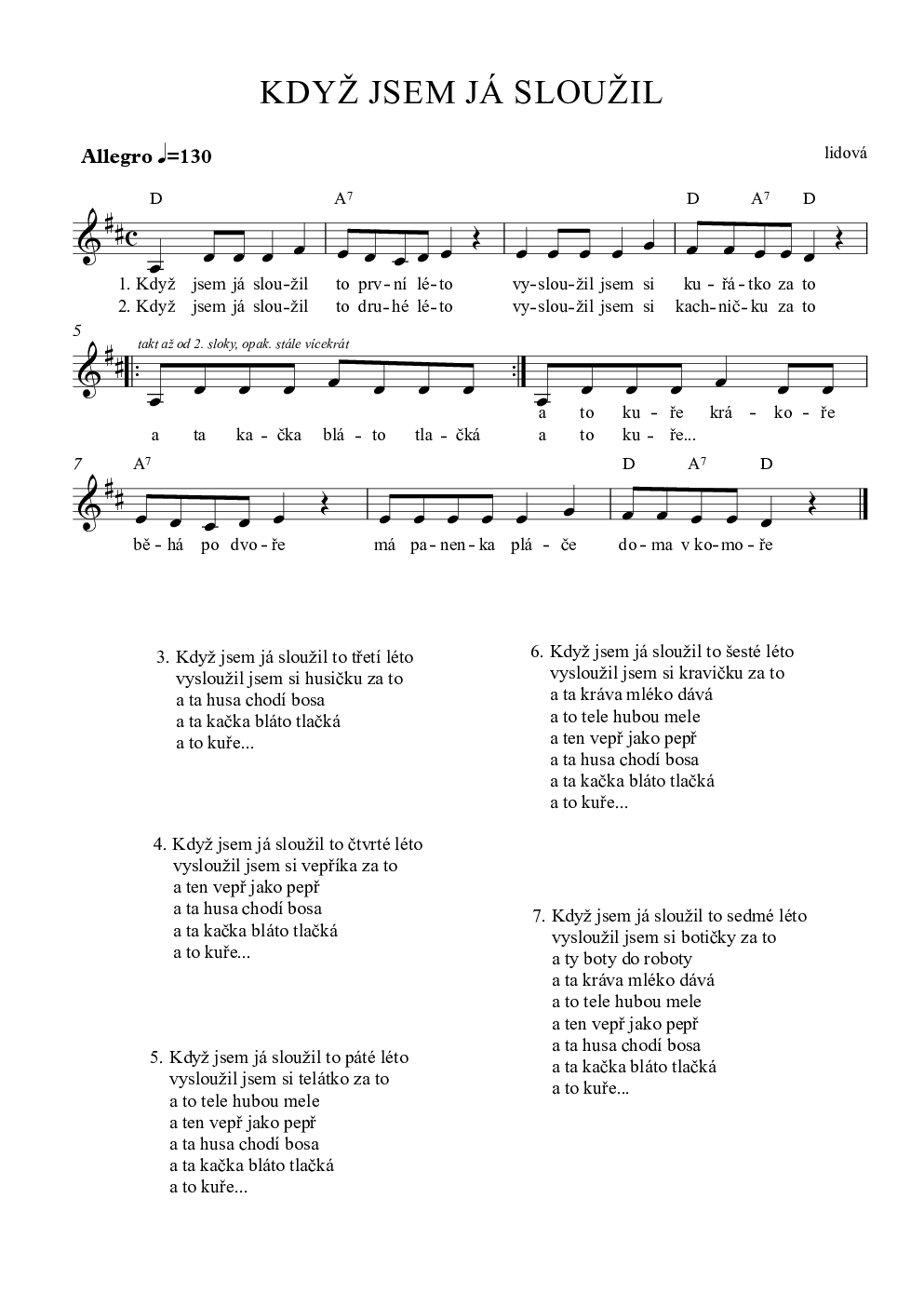 Teď si trochu zatančihttps://www.youtube.com/watch?v=MMUsLbP9DPk